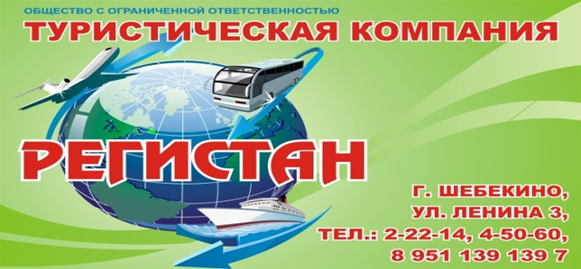 Номер в едином Федеральном Реестре туроператоров РТО 010460«Каникулы в Астрахани»С 21.08 по 25.08.2020 3 дня /2 ночи   Стоимость тура 1 человека:  15700 руб./взр.,  15500 руб./шк.В стоимость тура входит: транспортное обслуживание, страховка, проживание в гостинице «Парк Инн» в номерах с удобствами, 3 обеда, 3 завтрака, экскурсии по программе, работа гида, экскурсовода, входные билеты.Фирма оставляет за собой право изменять время и порядок проведения экскурсий в зависимости от объективных обстоятельств, не меняя при этом общую программу обслуживания.1 день – 21.08.2020Выезд из Шебекино 13:00. Сбор у ДК 12:452 день – 22.08.2020 – прибытие группы в Астрахань. - Размещение в гостинице. Завтрак (шведский стол). Свободное время (отдых). 12:00 - Отправляемся на большую обзорную экскурсию по Астрахани! Астраханский Кремль, красивейшие центральные улицы, набережная реки Волги, старинные купеческие особняки и торговые подворья, Лебединое озеро, пл. Ленина, пл. Петра I, Аллея выдающихся астраханцев, парк им. Гейдара Алиева и мост дружбы,  осмотр особняков по ул. Никольская, ул. Ан. Сергеева, иранского и армянского подворья, Благовещенского монастыря и часовни Николая Чудотворца, армянского креста – хачкара и памятника поэту-песеннику Курмангазы. По желанию – посещение знаменитого рыбного рынка.14:00-15:00 - Обед в кафе города 15:30 – 18:00 – Продолжение обзорной экскурсии по городу. Посещение Краеведческого музея:1. «Рыбы каспийского бассейна». Экспозиция посвящена одному из главных богатств Астраханского края - рыбным ресурсам Волги и Каспия.2. «Золото сарматов». Золотые украшения сарматского вождя из знаменитого захоронения у села Косика Енотаевского района: золотая пектораль – нагрудный символ царской власти, золотые поясные пряжки с изображением степного ушастого ежа, фалары, поруч.18:00 – возвращение в гостиницу. Размещение в гостинице. Свободное время.*За доп. плату выбор можем предложить экскурсию с дегустацией трех сортов пива и астраханских рыбных деликатесов на речном трамвайчике (продолжительность экскурсии 2,5 часа – стоимость 1200 рублей/чел).3 день – 23.08.2020 «Лотосовые поля»….– завтрак в гостиницеДельта - это поистине райский уголок с чистейшей водой и бесконечной зеленью. Это настоящая находка для тех, кто предпочел беспечному отдыху на черноморском побережье приятное времяпрепровождение с удочкой в руках и увлекательные путешествия по знаменитым каспийским раскатам. Возможно, купание на одном из островов в раскатной части дельты по желанию. 09:00 – встреча с гидом в холле гостиницы. Освобождение номеров. Сбор и отправление на экскурсию в Дельту Волги. Путевая информация (в дороге 1 час). 10:00 – 10:30 – прибытие на причал базы отдыха. Трансфер на лодках на базу отдыха. Переодевание, инструктаж по технике безопасности. 11:00 – 13:00 – Прогулка в расскатную часть Дельты Волги, во время которой Вы сможете увидеть красоту и многообразие флоры и фауны Дельты Волги. Многочисленные протоки небольших рек, гнездования птиц и знаменитые лотосовые поля. 13:00-14:00 – Возвращение на базу отдыха. Обед в ресторане базы отдыха (уха из речной рыбы, второе из рыбы с гарниром, овощная нарезка, арбузы, дыни, чай/морс). 14:00:16:00 – свободное время на территории базы отдыха. Можно порыбачить с мостиков базы или для любителей рыбалки вместе с егерем можно поехать в «заветные» места и поймать рыбку. 16:00 – сбор группы и отправление в Астрахань. 17:30– Возвращение в Астрахань. Трансфер в гостиницу. Свободное время.4 день – 24.08.2020 - завтрак в гостинице. 	- Освобождение номеров. - Встреча с гидом в холе гостиницы. Отправление на экскурсию «Астрахань купеческая». Многолика купеческая Астрахань, снискавшая на рубеже веков громкую славу "золотого дна".  К  концу 19 века купцы создали десятки промышленных предприятий,  верфей, лесопильных предприятий, чем  способствовали превращению Астрахани в крупный торговый порт. Велика роль купечества в возникновении благотворительности: открыты приюты, больницы, детские дома,  детские сады, местное отделение Красного Креста. Экскурсия заканчивается в доме – музее купца «Тетюшинова». Это единственный образец деревянного зодчества XIX века сохранившийся во всем Нижнем Поволжье. Все внутренне убранство дома составляют вещи того времени. Тут есть и гостиная, и кабинет, и девичья светелка.- Обед в кафе города. - Посещение знаменитого рыбного рынка, где все желающие смогут приобрести «вкусные» сувениры для своих близких и друзей. - Сбор группы и отправление.5 день – 25.08.2020Возращение в Шебекино